Пример заполнения договора о реструктуризации задолженности по взносам на капитальный ремонт1. Заполняется раздел «Должник». Вписывается адрес помещения и ФИО собственника.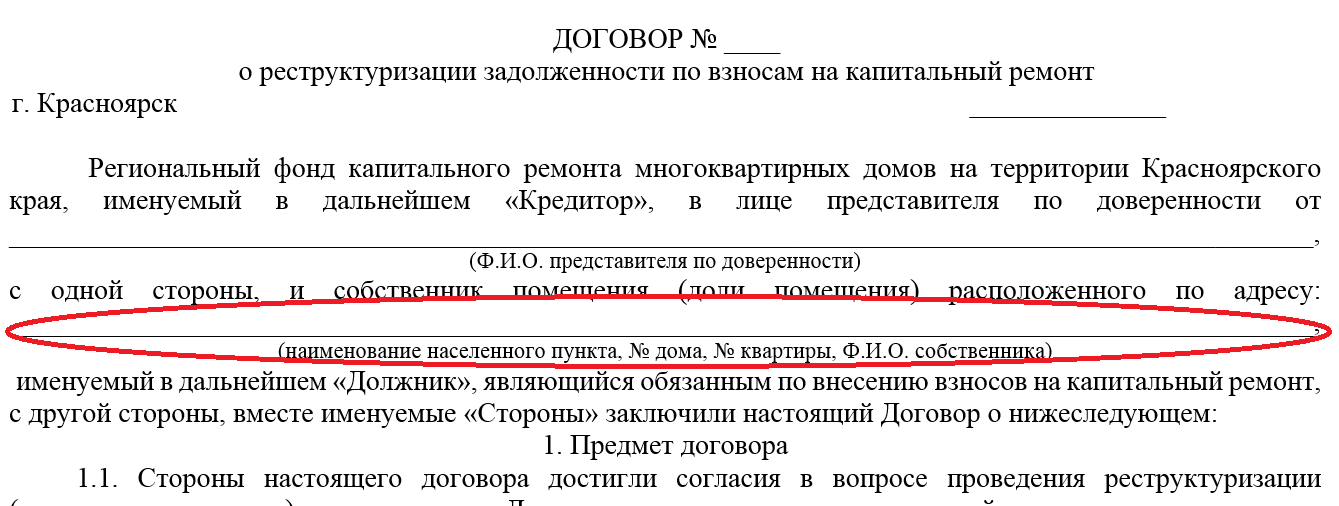 2. Из платежного документа определяется сумма задолженности, подлежащая оплате. Например, в квитанции за май 2015 года сумма задолженности составляет: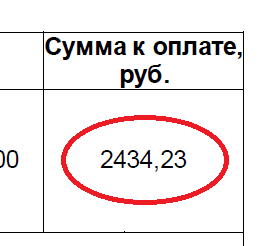 3. Сумма задолженности делится равномерными долями на 6 месяцев и заполняется раздел «График платежей» (пункт 2.1 Договора). Если задолженность не делится ровно на 6 частей, то платеж за последний месяц увеличивается или уменьшается таким образом, чтобы в первые 5 месяцев были равные платежи. Ежемесячные платежи должны быть осуществлены до 20 числа. 2434,23 : 6 месяцев = 405,705 – округляем до 405,70 рублей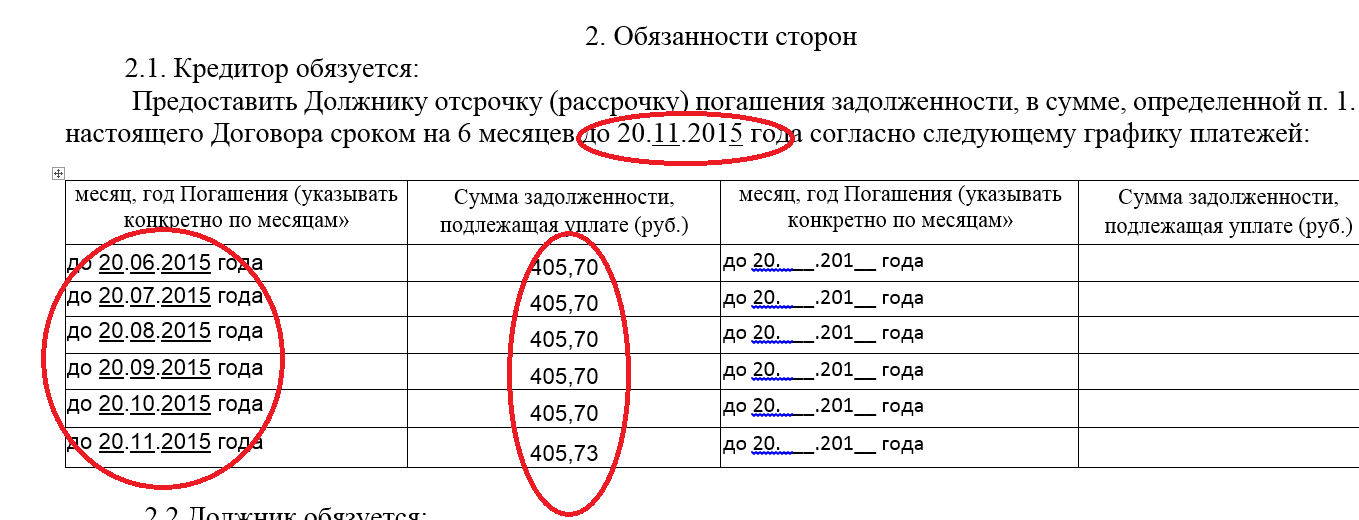 4. Заполняется раздел «5. Юридические адреса и реквизиты Сторон»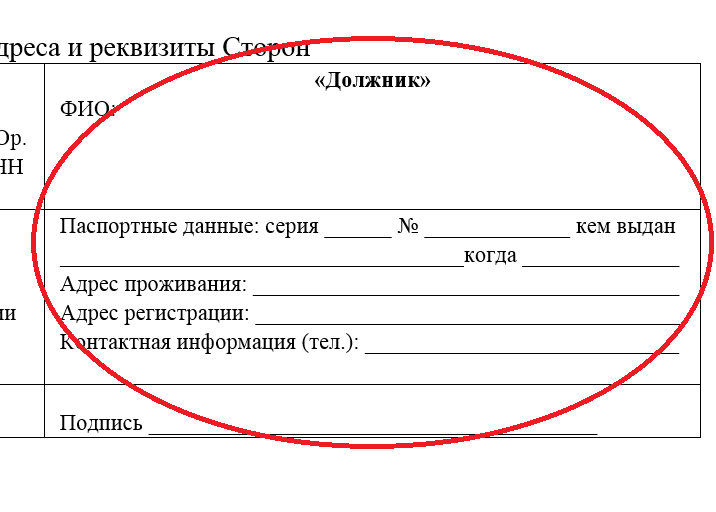 3.4.5. К договору прикладывается:-  копия паспорта (страница с подписью гражданина и страница с фотографией04- копия документа подтверждающего право собственности на помещение (свидетельство о регистрации права собственности, другой документ).6. Весь пакет документов направляется по почте на адрес Регионального фонда КРМДКК: 660099, г. Красноярск, ул. Ады Лебедевой, 101а.